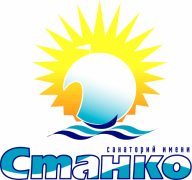                                                                   Прайс - лист стоимости 1 дня путевки                   на одного человека ООО ”Санаторий имени Станко” на 2017 год             Расчетный час – 8:00. Прием отдыхающих осуществляется в день заезда с 8:00, выезд до  8:00 часов  утра.       Сроки на санаторно-курортное лечение от 6 дней и более, оздоровительный отдых от 3-х дней и более.          В соответствии с приказом МинЗдравСоцРазвития № 256 от 22.11.2004 г. для прохождения   санаторно-курортного лечения необходимо оформление санаторно-курортной карты. Для детей обязательны - справка о контактах, справка о прививках от педиатра или из ДОУ, анализ на энтеробиоз.   Скидки для детей возрастом от 2-х до 14 лет на основное место - в размере 25%. Скидки на детей на дополнительное место не распространяются.       В стоимость путевки на санаторно-курортное лечение входит:- проживание в комфортабельных номерах, Wi-Fi, - 5-ти разовое питание, питьевая минеральная вода,- лечение по утвержденным стандартам, детская игровая комната, детская площадка,- бесплатная автостоянка, уличные тренажеры, пляж с водными аттракционами.     Информацию о наличие свободных номеров Вы можете узнать у менеджеров отдела маркетинга корпус №2 каб. 125 или по телефону 8(49331)9-72-23, 89106802909, 89106802910, 88002507510 (звонок бесплатный)                                          Путевка на санаторно-курортное лечение                                          Путевка на санаторно-курортное лечение                                          Путевка на санаторно-курортное лечение                                          Путевка на санаторно-курортное лечение                                          Путевка на санаторно-курортное лечение                                          Путевка на санаторно-курортное лечение                                          Путевка на санаторно-курортное лечениеКатегория номераУтвержденная ценаУтвержденная ценаУтвержденная ценаАКЦИИАКЦИИАКЦИИКатегория номерас 29.05.2017по  27.08.2017с   28.08.2017по  30.12.2017Мудрый возраст              с 14.08.2017     по  29.12.2017Ценопад24.07.2017г.по 27.08.2017г.Стандарт  2-местн. 2700240018002500Стандарт  улучшенный  2900260019002700Стандарт одноместный3000270020002800Люкс с кондиционером или Студия  при двухместном размещении3300290021003100Люкс  без кондиционера при двухместном размещении3200290021003000Люкс или Студия  при одноместном размещении5100450029004900Доп. место в номере Стандарт ребенок до 14 лет18001600-1600Доп. место в номере Люкс или  Студия ребенок до 14 лет22001900-2000Доп. место в номере Люкс  взрослый2700240018002500Путевка на оздоровительный отдыхПутевка на оздоровительный отдыхПутевка на оздоровительный отдыхПутевка на оздоровительный отдыхПутевка на оздоровительный отдыхПутевка на оздоровительный отдыхПутевка на оздоровительный отдыхСтандарт  2-местн. 2300200014002100Стандарт  улучшенный  2500220015002300Стандарт одноместный2600230016002400Люкс с кондиционером или Студия  при двухместном размещении2900250017002700Люкс  без кондиционера при двухместном размещении2800250017002600Люкс или Студия  при одноместном размещении4700410025004500Доп. место в номере Стандарт ребенок до 14 лет14001200-1200Доп. место в номере Люкс или  Студия ребенок до 14 лет18001500-1600Доп. место в номере Люкс  взрослый2300200014002100